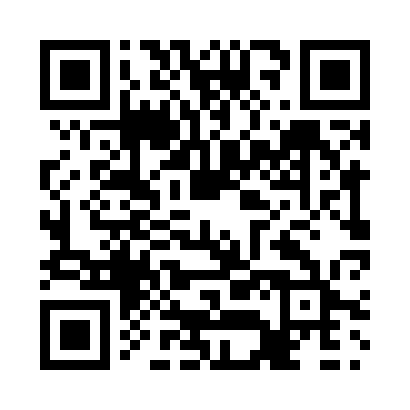 Prayer times for Brooklyn, New Brunswick, CanadaWed 1 May 2024 - Fri 31 May 2024High Latitude Method: Angle Based RulePrayer Calculation Method: Islamic Society of North AmericaAsar Calculation Method: HanafiPrayer times provided by https://www.salahtimes.comDateDayFajrSunriseDhuhrAsrMaghribIsha1Wed4:266:031:146:158:2610:032Thu4:246:011:146:168:2710:053Fri4:226:001:146:178:2810:074Sat4:205:581:146:188:2910:095Sun4:185:571:146:188:3110:106Mon4:165:561:136:198:3210:127Tue4:145:541:136:208:3310:148Wed4:125:531:136:218:3510:169Thu4:105:511:136:218:3610:1810Fri4:085:501:136:228:3710:2011Sat4:065:491:136:238:3810:2212Sun4:045:481:136:248:3910:2413Mon4:025:461:136:248:4110:2514Tue4:005:451:136:258:4210:2715Wed3:585:441:136:268:4310:2916Thu3:575:431:136:268:4410:3117Fri3:555:421:136:278:4510:3318Sat3:535:411:136:288:4710:3519Sun3:515:401:136:298:4810:3620Mon3:505:391:136:298:4910:3821Tue3:485:381:146:308:5010:4022Wed3:475:371:146:308:5110:4223Thu3:455:361:146:318:5210:4324Fri3:435:351:146:328:5310:4525Sat3:425:341:146:328:5410:4726Sun3:415:331:146:338:5510:4827Mon3:395:331:146:348:5610:5028Tue3:385:321:146:348:5710:5229Wed3:365:311:146:358:5810:5330Thu3:355:301:156:358:5910:5531Fri3:345:301:156:369:0010:56